01.04.2019г. на отделении «ОиПП» проведены классные часы в группах 102, 104.Тема классного часа: «День космонавтики».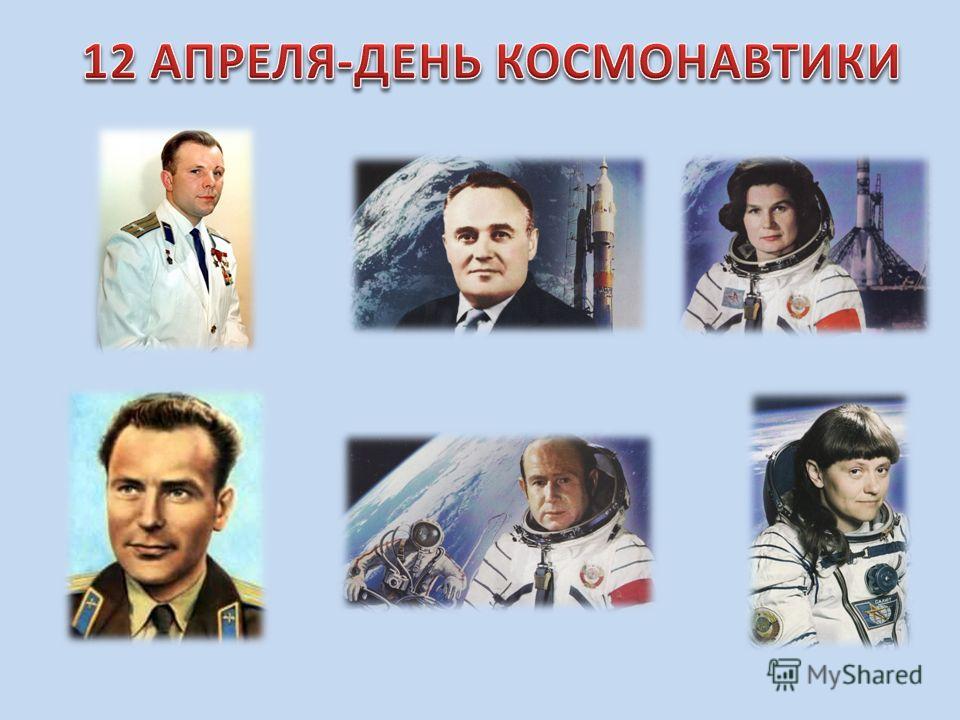 12 апреля отмечают Всемирный День авиации и космонавтики – памятную дату, которая посвящена первому полету человека в космос. Этот праздник особенно важен для нашей страны, это день триумфа науки и прогресса, день всех тех людей, которые сегодня работают в космической отрасли и имеют к ней непосредственное отношение.  Как праздник – День космонавтики – был учрежден в 1962 году на основании Указа Президиума ВС. СССР. В 1968 году данный праздник получил международный статус.Начиная с 2011 года, праздник носит еще одно название – Международный день полета человека в космос. Соответствующая резолюция была принята на пленарном заседании Генеральной Ассамблеи ООН, по инициативе России, 7 апреля 2011 года. Соавторами данной резолюции стали 60 стран мира, а сама резолюция была приурочена к 50-летнему юбилею первого полета человека в космос.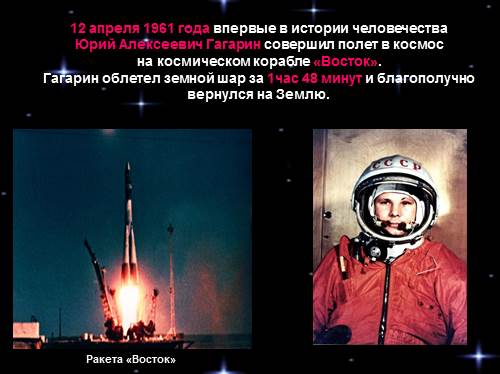 12 апреля 1961 года гражданин Советского Союза старший лейтенант Юрий Алексеевич Гагарин (позывной первого космонавта в истории человечества был «кедр») на космическом кораблей «Восток» впервые в мире выполнил орбитальный полет вокруг Земли, открыв для всего человечества новую эпоху – эпоху пилотируемой космонавтики. Полет, который продолжался всего 108 минут, стал одним из самых мощных и ярких прорывов в освоении космоса. Сразу же после полета Гагарину было присвоено внеочередное воинское звание майора, а также звание Героя Советского Союза. В одночасье его имя стало известным во всем мире. Во время проведения классных часов использовались такие методы как: показ презентации, библиотекарем Коваленко Л.Н. была проведена беседа на данную тему. 